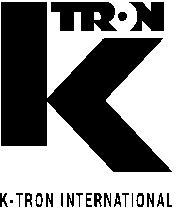 K-TRON INTERNATIONAL, INC.		Routes 55 & 553, 				(856) 589-0500				                                         FAX (856) 582-7968www.ktroninternational.comE-mail: ktii@ktron.com	For Release:	Immediately							Contact:	Robert E. Wisniewski, Senior Vice President and Chief Financial Officer                        Tel: (856) 256-3311	E-mail: rwisniewski@ktron.comK-Tron International Ranked 46th in Deloitte’s 2010 Greater Philadelphia Fast 50Attributes its 60% Revenue Growth to Market-Leading Technologies and Strategic AcquisitionsPitman, New Jersey - -  November 1, 2010 - - K-Tron International today announced that it ranked number 46 on the 2010 Greater Philadelphia Fast 50, Deloitte’s ranking of 50 of the fastest-growing technology, life sciences and clean technology companies in the Greater Philadelphia region. Rankings are based on percentage of fiscal year revenue growth during the period from 2005–2009. K-Tron grew 60 percent during this period.K-Tron’s Chief Financial Officer, Robert Wisniewski, credited both internal growth and a string of highly successful acquisitions for the company’s 60 percent revenue growth. “This award illustrates the high level of performance Hillenbrand, Inc. saw in K-Tron, which led it to acquire the company on April 1, 2010,” he said.He added, “Hillenbrand views K-Tron as a long-term growth platform. The company plans to leverage our market-leading technologies and systems knowledge, applying Hillenbrand’s core competencies in strategy management, lean business principles and talent development, to fuel that growth.”“K-Tron International and the other 2010 Greater Philadelphia Fast 50 winners forged ahead in a challenging economic environment to realize exceptional growth,” said Tara L. Weiner, managing partner, Greater Philadelphia region, Deloitte.  “Deloitte commends K-Tron for this impressive accomplishment.”This is K-Tron’s second consecutive year as a Greater Philadelphia Fast 50 award winner. The company ranked 40th in 2009. For details on the 2010 Greater Philadelphia Fast 50, including selection and qualifying criteria, visit http://www.deloitte.com/us/phillyfast50About Hillenbrand, Inc. and K-Tron InternationalHillenbrand (www.HillenbrandInc.com) is a diversified enterprise with multiple subsidiaries focused around two separate operating businesses. Batesville Casket (www.batesville.com)  is a leader in the North American death care industry through the sale of funeral services products, including burial caskets, cremation caskets, containers and urns, selection room display fixturing, and other personalization and memorialization products. K-Tron International (www.ktroninternational.com) is a recognized leader in the design, production, marketing and servicing of bulk solids material handling equipment and systems. The company serves many different industrial markets through two product lines. The Process Group focuses primarily on feeding and pneumatic conveying equipment, doing business under two main brands: K-Tron Feeders (www.ktron.com) and K-Tron Premier (www.ktronpremier.com). The Size Reduction Group concentrates on size reduction equipment, conveying systems and screening equipment, operating under three brands: Pennsylvania Crusher (www.penncrusher.com), Gundlach (www.gundlachcrushers.com) and Jeffrey Rader (www.jeffreyrader.com).  As used in this document, “Deloitte” means Deloitte LLP. Please see www.deloitte.com/us/about for a detailed description of the legal structure of Deloitte LLP and its subsidiaries.                                            * * * * * *Disclosure Regarding Forward-Looking Statements 
Throughout this release, we make a number of forward-looking statements within the meaning of the Private Securities Litigation Reform Act of 1995, including the anticipated effect of the acquisition on Hillenbrand’s future results. As the words imply, forward-looking statements are statements about the future, as contrasted with historical information. Our forward-looking statements are based on assumptions and current expectations of future events that we believe are reasonable, but by their very nature they are subject to a wide range of risks. If our assumptions prove inaccurate or unknown risks and uncertainties materialize, actual results could vary materially from Hillenbrand’s expectations and projections. 

Words that could indicate we’re making forward-looking statements include the following: 
This isn’t an exhaustive list, but is simply intended to give you an idea of how we try to identify forward-looking statements. The absence of any of these words, however, does not mean that the statement is not forward-looking. 

Here’s the key point: Forward-looking statements are not guarantees of future performance, and our actual results could differ materially from those set forth in any forward-looking statements. Any number of factors — many of which are beyond our control — could cause our performance to differ significantly from those described in the forward-looking statements. These factors include, but are not limited to: recent global market and economic conditions, including those related to the credit markets; volatility of our investment portfolio; adverse foreign currency fluctuations; ongoing involvement in claims, lawsuits and governmental proceedings related to operations; labor disruptions; our ability to execute a successful integration of K-Tron International; the dependence of our business units on relationships with several large national providers; increased costs or unavailability of raw materials; continued fluctuations in mortality rates and increased cremations; competition from nontraditional sources in the funeral services business; ongoing antitrust litigation; cyclical demand for industrial capital goods; and certain tax-related matters. For a more in-depth discussion of these and other factors that could cause actual results to differ from those contained in forward-looking statements, see the discussions under the heading “Risk Factors” in item 1A of Hillenbrand’s Annual Report on Form 10-K for the year ended September 30, 2009, filed with the Securities and Exchange Commission (SEC) November 24, 2009; K-Tron’s Annual Report on Form 10-K for the year ended January 2, 2010, filed with the SEC March 15, 2010; and our current report on Form 8-K, filed with the SEC July 6, 2010. The company assumes no obligation to update or revise any forward-looking information. 
intend believe plan expect may goal would become pursue estimate will forecast continue could targeted encourage promise improve progress potential should